                                     SÜTUN GRAFİĞİ OLUŞTURMAA) Mahallemiz sakinleri arasında bir araştırma yapan muhtarımız mahallelinin en çok harcama yaptığı 5 alanı belirlemiştir. Buna göre mahallemizde;        *  5 aile eğitim        *  20 aile ulaşım          *  15 aile giyim       *  30 aile mutfakMasraflarının en fazla olduğunu bildirmiştir. Bu duruma göre mahallemizdeki araştırmanın çetele ve sıklık tablosunu oluşturunuz.Tablo:……………………………Tablo:……………………………Şimdi de bu verilere göre bir sütun grafiği oluşturunuz.                                  30          25          20          15          10            5B)Çetele ve sıklık tablosu veri toplarken kullanılan tablolardır. Aşağıda bir çetele ve bir sıklık tablosu verilmiştir. Buna göre tablolarda yer alan boşlukları birbirinden yola çıkarak tamamlayınız.Tablo: Öğrencilerin sevdiği meyvelerTablo:……………………………………..SÜTUN GRAFİĞİNİ YORUMLAMAAşağıda verilen sütun grafiğinden yola çıkarak soruları cevaplayınız.Grafikte benim bir haftalık kitap okuma sayfa sayım gösterilmiştir.Gün sayısı7.gün6.gün5.gün4.gün3.gün2.gün1.gün                  I       ı       ı       ı       ı        ı      ı       ı      ı      ı      ı           	Sayfa sayısı	       10     20	   30	 40    50    60    70	   801. Ali Mert Çarşamba günü kaç sayfa kitap okumuştur?………………………………………………………………………………………2. Ali Mert’in en çok kitap okuduğu gün hangi gündür?………………………………………………………………………………………3. Ali Mert’in 7.  Gün okuduğu sayfa sayısı Çarşamba gün okuduğundan kaç sayfa eksiktir?……………………………………………………………………………………….4. Ali Mert toplam kaç sayfa kitap okumuştur?……………………………………………………………………………………….5. Cuma günü okuduğu sayfa sayısı Salı günü okuduğundan kaç fazladır?……………………………………………………………………………………….6. Ali Mert hafta sonu kaç sayfa kitap okumuştur?……………………………………………………………………………………….7. Grafikle ilgili bir soru da siz yazıp sıra arkadaşınıza sorar mısınız?……………………………………………………………………………………………	İHTİYAÇLARIMIZ VE İSTEKLERİMİZİhtiyaç insan yaşamı için gerekli olan ve yokluğunda sıkıntı çekilen koşul ya da maddelerdir. İstek ise belirli bir ihtiyacı karşılayacağı düşünülen nesne ve duruma karşı duyulan arzudur.Aşağıdaki tabloda verilen resimlerden hangileri ihtiyaç hangileri istektir. Uygun buluta numaralarını yazınız.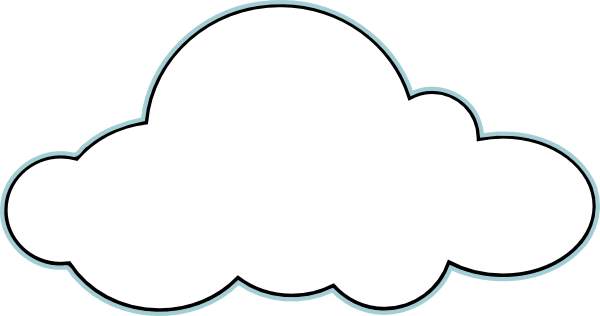 B   Aşağıdaki ihtiyaçlardan sosyal ihtiyaç olanlara “S”, temel ihtiyaç olanlara “T” yazınız.C	Ben önce temel ihtiyaçlarımı, sonra zorunlu ihtiyaçlarımı, daha sonra sosyal ihtiyaçlarımı ve son              olarak da kültürel ihtiyaçlarımı karşılarım.Kerem’in açıklamasına göre aşağıdaki listede yer alanları öncelik sırasına göre numaralandırınız.İSTEK VE İHTİYAÇLARIMIZAşağıdaki ürünlerden ihtiyacınız olanları kırmızı kalemle ve olmasını istediklerinizi kurşun kalemle işaretleyerek belirtiniz.………….………… TABLOSU………….………… TABLOSU………………..…… TABLOSU………………..…… TABLOSUÇETELE TABLOSUÇETELE TABLOSUMeyve adıKişi sayısıKirazIIII  IIII  IIII  Elma…………….………..IIII  IIII  IIII  IErik IIII  III………..…………….Karpuz …………….SIKLIK TABLOSUSIKLIK TABLOSU……………..……………….…………….18Muz……………………………..………………Mandalina24……………..12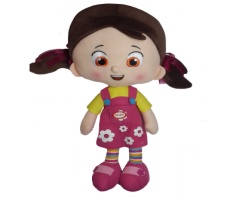 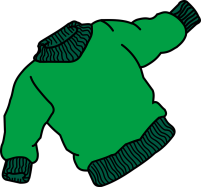 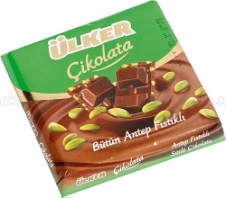 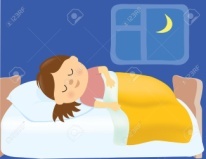 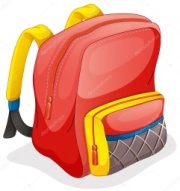 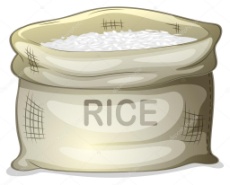 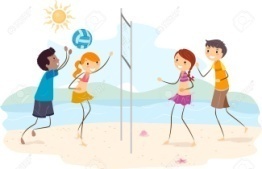 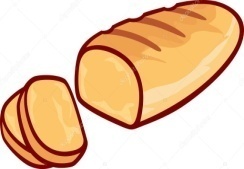 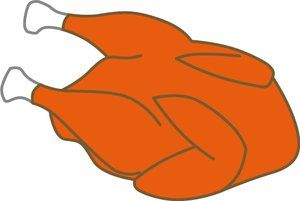 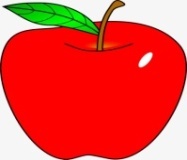 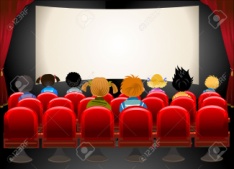 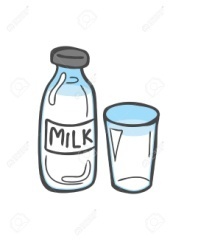 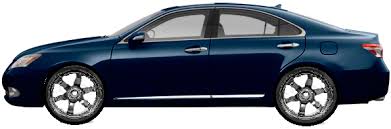 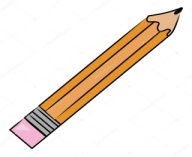 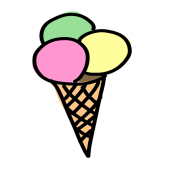 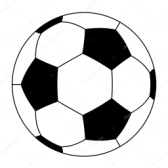 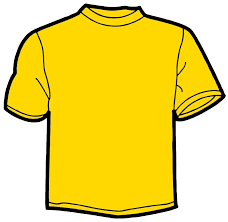 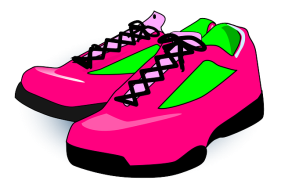 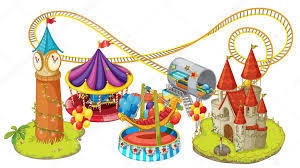 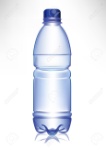 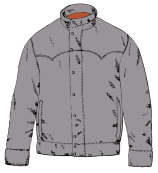 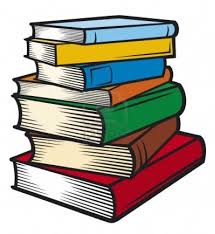 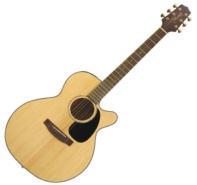 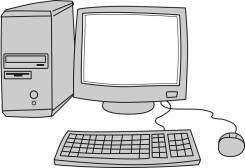 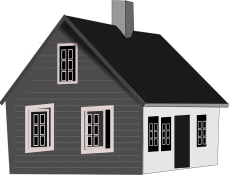 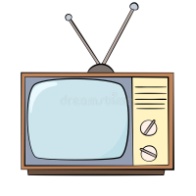 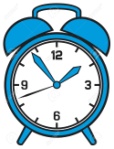 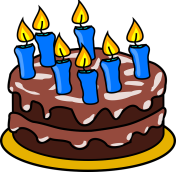 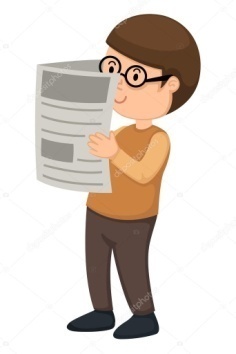 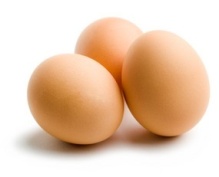 ÜRÜNLERİSTEKLERİMİZİHTİYAÇLARIMIZKABANAYAKKABIPANTOLONETEKRESİM DEFTERİOKUL ÇANTASIHAMBURGERFUTBOL TOPUBEZ BEBEKSANAL GERÇEKLİK GÖZLÜĞÜRAKETSİLGİPİZZADÖNERPİDEÇORAPMENDİLGÖMLEKGÖZLÜKBİLGİSAYARCEP TELEFONUTABLETBİSİKLETKAYKAYPATENKASKDİZLİKMEYVE SUYUGOFRETÇİKOLATAKEMER